Ideen und Tipps für die Üfa-Arbeit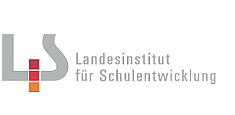 Manchmal sind es kleine Maßnahmen, die eine entscheidende Verbesserung bewirken. In dieser Sammlung finden Sie gut umsetzbare Ideen und Tipps als Impuls für Ihre Übungsfirmenarbeit. Diese Ideen und Tipps sind keine offizielle Empfehlung, sondern Anregungen aus verschiedenen Übungsfirmen zum Ausprobieren.Strukturierte Bearbeitung eines Geschäftsbriefes Alles vorbereitet? Jetzt kann’s losgehen:Formulieren Sie ein passendes Antwortschreiben unter Berücksichtigung der DIN- und Rechtschreibregeln.Organisation Organisation Abteilungsleiter/inIn jeder Abteilung gibt es eine/n Abteilungsleiter/in und evtl. eine/n Stellvertreter/in, zuständig z. B. für die Sortierung der Aufgaben nach Dringlichkeit, Verteilung der Aufgaben, Unterstützung der Mitarbeiter/-innen, Entwicklung neuer Ideen für die Abteilung, Bericht an die GL.Jede/r Mitarbeiter/in soll die Chance haben einmal Abteilungsleiter/in zu sein.Herausfordernde und verantwortungsvolle AufgabeAufgabe, an der man wachsen kannAndere Perspektive durch „Führungsposition“Entlastung für GLSchreiben eines GeschäftsbriefesSchreiben eines GeschäftsbriefesSystematische Vorbereitung auf das Schreiben eines GeschäftsbriefesVielen Schülerinnen und Schülern fällt es schwer einen angemessenen Geschäftsbrief zu schreiben. Diese Fähigkeit muss gezielt geübt werden. Hierzu kann ein Formular verwendet werden, mit dem ein Antwortschreiben vorbereitet wird.Siehe Seite 2.Bereich PersonalBereich PersonalZertifikatFür besondere Leistungen wird ein Zertifikat erteilt. Dieses wird in der Personalabteilung entworfen und von der GL unterschrieben. Mögliche Anlässe für ein Zertifikat:Hilfreichste/r Mitarbeiter/in (kann auch durch Abstimmung ermittelt werden)Höchste Anzahl an Verkaufsaufträgen bei der MesseBesonders niedrige FehlzeitenZET 5ZET 5Tankstelle TransOilIm Modul Tankstelle kann man tanken sowie in einem Tankstellenshop verschiedene Dinge erwerben. Die Abrechnung erfolgt über Kreditkarte.Einfaches, selbsterklärendes VerfahrenGeeignet für eine Arbeitsprobe, Schülerpräsentation…Erzeugung realistischer Kosten, falls ein Firmenfahrzeug vorhanden istAbsender, Empfänger, DatumAbsender, Empfänger, DatumWer hat den Brief geschrieben?FirmaMitarbeiter/-inAn wen ist der Brief gerichtet?FirmaBestimmte Person?Wann wurde der Brief geschrieben?Wann haben wir den Brief erhalten? (Posteingangsstempel)Worum geht es in dem Brief?Worum geht es in dem Brief?Zu welchem Vorgang gehört das Schreiben? Ist es eine Antwort auf ein Schreiben von uns?Falls ja: dazugehörige Unterlagen holenWarum wurde der Brief geschrieben?Was möchte der Absender von uns?Wie reagieren wir?Wie reagieren wir?Welche Möglichkeiten haben wir? Was ist rechtlich möglich?Was ist sinnvoll, z. B. im Hinblick auf unser Leitbild?Welches Ziel verfolgen wir?Welche Vorlagen bzw. Textbausteine können wir verwenden?